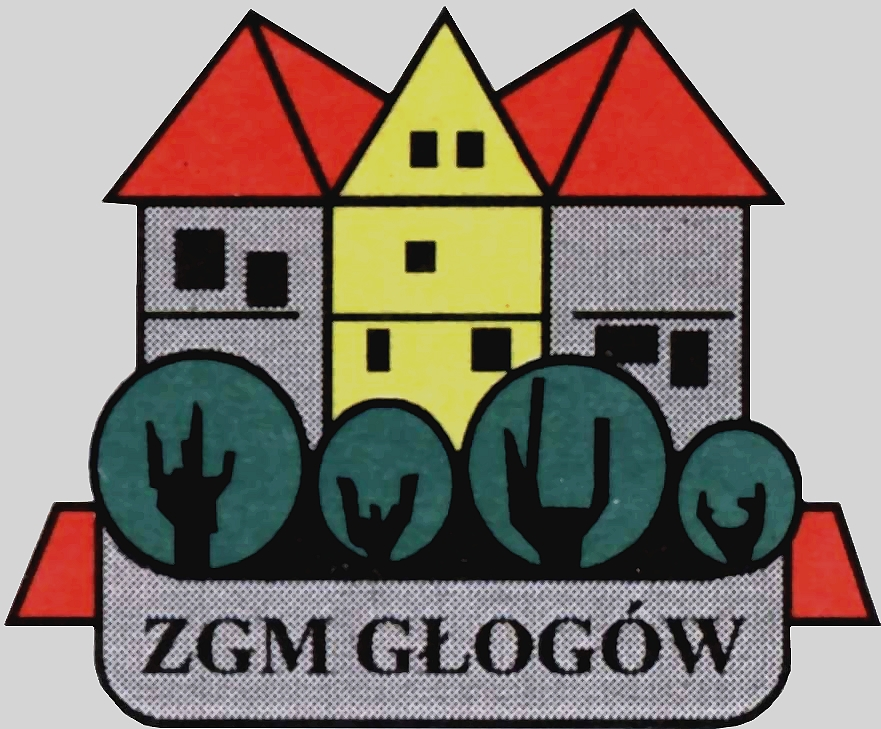 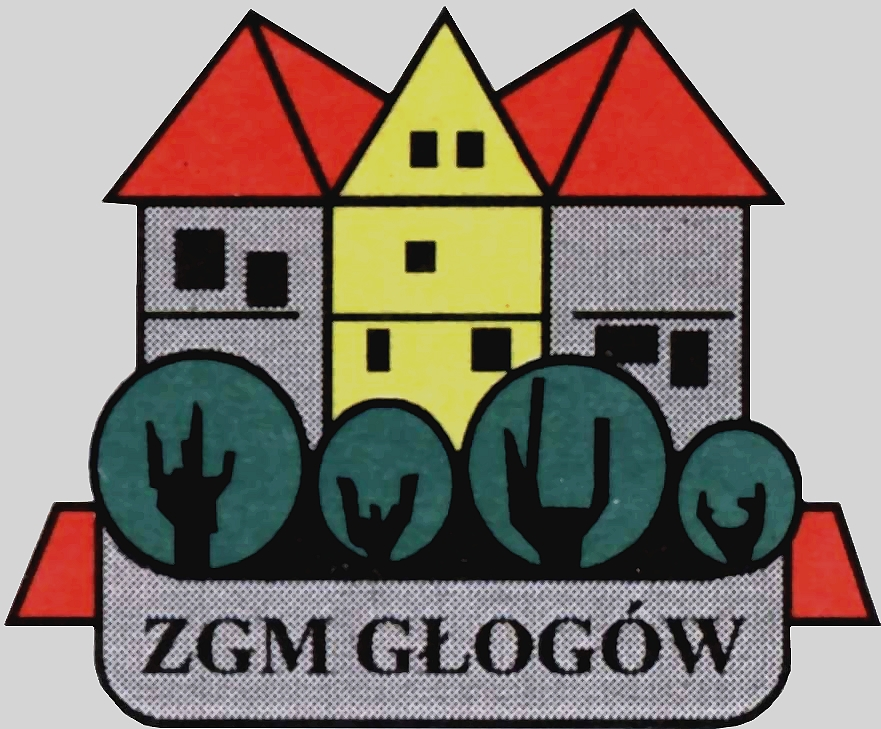 Głogów, dnia 30.04.2021 r.OGŁOSZENIE O ZAMÓWIENIUZakład Gospodarki Mieszkaniowej w Głogowie, ul. Poczdamska  1, 67-200 Głogów zaprasza do składania ofert cenowych w trybie „zapytania ofertowego” (art. 701 i następne Kodeksu Cywilnego) na:Remont schodów piwnicznych w budynku Wspólnoty Mieszkaniowej przyAl. Wolności 54-60 w Głogowie1. 	Termin realizacji zamówienia: do 30 dni od dnia podpisania umowy2. 	Przedmiotem zamówienia jest wykonanie robót budowlanych związanych z remontem schodów piwnicznych w budynku Wspólnoty Mieszkaniowej przy Al. Wolności 54-60 w Głogowie, w zakresie określonym szczegółowo w przedmiarze robót, stanowiącym Załącznik nr 2 do niniejszego  ogłoszenia.3.  	Materiały dotyczące zamówienia, których złożenia żąda Zamawiający, dostępne są na stronie   	internetowej Zamawiającego www.zgm.glogow.pl			- 	Formularz ofertowy (Załącznik nr 1 do ogłoszenia)			-  Przedmiar robót (Załącznik nr 2 do ogłoszenia)		-	Zestawienie wykonanych robót w zakresie objętym przedmiotem zamówienia (Załącznik
nr 3 do ogłoszenia)			- Projekt umowy (Załącznik nr 4 do ogłoszenia)			- Zakres prac powierzonych podwykonawcom (Załącznik 5 do ogłoszenia)			- Oświadczenie o wykonaniu zamówienia siłami własnymi (Załącznik nr 6 do ogłoszenia)			- Oświadczenie o dokonaniu wizji lokalnej obiektu (Załącznik nr 7 do ogłoszenia)- Oświadczenie dotyczące przetwarzania danych osobowych wraz z oświadczeniami osóbbiorącymi udział w postępowaniu z ramienia Wykonawcy (Załącznik nr 8 do ogłoszenia) - Oświadczenie o podatku VAT i nr konta bankowego (Załącznik nr 9 do ogłoszenia).4. Osoby do kontaktu z ramienia Zamawiającego:	4.1. W sprawach technicznych:Kierownik Działu Technicznego Zakładu Gospodarki Mieszkaniowej w Głogowie - Ryszard Sajko, tel. 76-853-11-30.      4.2.   W sprawach proceduralnych: Dział Techniczny - Przetargi Zakładu Gospodarki Mieszkaniowej- Sławomir Sadecki, tel. 76-853-11-315. 	Kryterium oceny ofert: 100% cena6. 	Do oferty należy dołączyć następujące dokumenty:	6.1. 	Kosztorysy ofertowe sporządzony zgodnie z  przedmiarami robót umieszczonym na stronie		internetowej Zamawiającego (Załącznik nr 2 do ogłoszenia).       	Uwaga! Zamawiający nie dopuszcza składania kosztorysów uproszczonych.6.2. 	Zestawienie, zgodnie z Załącznikiem nr 3 do ogłoszenia,  co najmniej 2 robót wykonanych 
w okresie ostatnich 5 lat, a jeśli okres prowadzenia  działalności jest krótszy - w tym okresie, odpowiadających swym rodzajem robotom stanowiącym przedmiot zamówienia, tj. robotom ogólnobudowlanym w zakresie remontu budynków mieszkalnych lub użytkowych.	Do wykazu należy dołączyć dokumenty potwierdzające, że roboty zostały wykonane należycie   (referencje, protokoły odbioru robót etc.)6.3	Zaparafowany i podpisany przez Wykonawcę projekt umowy zgodnie z Załącznikiem nr 4 do    ogłoszenia6.4.	Wykaz podwykonawców oraz (lub) oświadczenie o wykonaniu zamówienia siłami własnymi 	zgodnie z Załącznikami nr 5 i 6 do ogłoszenia6.6. Aktualny wypis/odpis z właściwego rejestru albo zaświadczenie o wpisie do ewidencji działalności gospodarczej, wydany lub urzędowo potwierdzony przez organ wydający nie wcześniej niż  6 miesięcy przed dniem otwarcia ofert.6.7   Opłaconą polisę od odpowiedzialności cywilnej  w zakresie prowadzonej działalności         gospodarczej 	w wysokości co najmniej oferowanej kwoty brutto.6.8. Podpisane oświadczenie dotyczące przetwarzania danych osobowych wraz z oświadczeniami
osób biorącymi udział w postępowaniu z ramienia Wykonawcy zgodnie z zał. nr 8 do ogłoszenia.6.9.	Podpisane oświadczenie o podatku VAT i nr konta bankowego zgodnie z zał. nr 9 do ogłoszenia7. Opisaną i oznaczoną pieczątką firmową Wykonawcy ofertę należy złożyć do dnia 12.05.2021 r.             do godz. 900  w  skrzynce podawczej mieszczącej się na parterze (w wejściu) do siedziby Zakładu Gospodarki Mieszkaniowej w Głogowie przy ul. Poczdamskiej 1.	Uwaga! Złożenie oferty po wyznaczonym terminie będzie skutkowało odesłaniem oferty do Wykonawcy bez jej otwierania.8. 	Otwarcie ofert odbędzie się w dniu 12.05.2021 r. o godz. 910 w Sali Narad Zakładu Gospodarki Mieszkaniowej przy ul. Poczdamskiej 1 w Głogowie – I piętro.Uwaga. W związku z epidemią koronawirusa w Polsce otwarcie ofert odbędzie się bez udziału wykonawców. Protokół z otwarcia ofert w formie skanu będzie udostępniony drogą e-mailową zainteresowanym wykonawcom biorącym udział w postępowaniu. 9.	Zamawiający dopuszcza możliwość unieważnienia postępowania na każdym jego etapie, bez podawania przyczyny.10.	Zamawiający dopuszcza możliwość prowadzenia dalszych ustnych negocjacji z wykonawcami  biorącymi udział w postępowaniu.Rozdzielnik:1. Tablica Ogłoszeń ADM „Śródmieście” przy Al. Wolności 40a w Głogowie2. Tablica Ogłoszeń ZGM Głogów3. Strona internetowa Zamawiającego: www.zgm.glogow.pl4. Dział Techniczny (Przetargi) a/a – S.S.